±ÀÄgÀÆvï ¯Á E¯ÁºÀ E®è¯Áèºïشروط لا إله إلا الله< -kannadaالكنادي- ಕನ್ನಡ ಭಾಷೆ >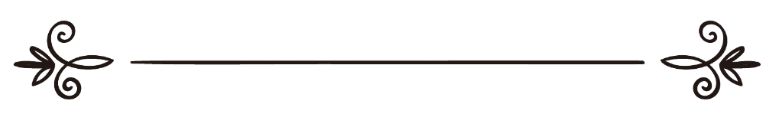 C§ÄÝ¯Áèºï E¨ïß C§ÄÝgÀæºÁä£ï C¯ïf©æÃ£ïعبد الله بن عبد الرحمن الجبرينC£ÀÄªÁzÀ: ªÀÄÄºÀªÀÄäzï ºÀAgÀhiÁ ¥ÀÅvÀÆÛgÀÄ ¥Àj²Ã®£É: ºÀ¸ÉÊ£Ágï ¸Àé¯Á»ترجمة: محمد حمزة البتوريمراجعة: حسينار الصلاحي±ÀÄgÀÆvï ¯Á E¯ÁºÀ E®è¯Áèºï (¯Á E¯ÁºÀ E®è¯Áèºï JA§ ¸ÁQë ªÀZÀ£ÀzÀ µÀgÀvÀÄÛUÀ¼ÀÄ)¸ÀªÀð¸ÀÄÛw C¯ÁèºÀ¤UÉ «ÄÃ¸À®Ä. C¯ÁèºÀ£À gÀ¸ÀÆ¯ï()gÀªÀgÀ ªÉÄÃ¯É, CªÀgÀ PÀÄlÄA§zÀ ªÉÄÃ¯É, CªÀgÀ ¸ÀºÁ¨ÁUÀ¼À ªÉÄÃ¯É, ªÀÄvÀÄÛ CªÀgÀ ªÀiÁUÀðzÀ±Àð£ÀzÀ ¥ÀæPÁgÀ fÃªÀ£ÀªÀ£ÀÄß ¸ÁV¸ÀÄªÀªÀgÀ ªÉÄÃ¯É ¸À¯Ávï ªÀÄvÀÄÛ ¸À¯ÁªÀiï EgÀ°.ªÀÄÄAzÀÄªÀjzÀÄ ºÉÃ¼ÀÄªÀÅzÉÃ£ÉAzÀgÉ,JgÀqÀÄ ¸ÁQë ªÀZÀ£ÀUÀ¼ÀÄ (¯ÁE¯ÁºÀ E®è¯Áèºï ªÀÄÄºÀªÀÄäzÀÄ£ï gÀ¸ÀÆ®Ä¯Áèºï) E¸ÁèªÀiï zsÀªÀÄðzÀ ªÀÄÆ®¨sÀÆvÀ ¸ÀÜA¨sÀªÁVzÉ, ¸ÀéUÀðzÀ QÃ°PÉÊAiÀiÁVzÉ ªÀÄvÀÄÛ £ÀgÀPÀªÀ£ÀÄß ¥ÀæªÉÃ²¸ÀzÀAvÉ vÀqÉAiÀÄÄªÀ MAzÀÄ vÀqÉAiÀiÁVzÉ. D JgÀqÀÄ ªÀZÀ£ÀUÀ¼À£ÀÄß GZÀÒj¸ÀÄªÀ ¥ÀæwAiÉÆ§â ªÀÄÄ¹èªÀiï ¥ÀÅgÀÄµÀ ªÀÄvÀÄÛ ªÀÄÄ¹èªÀiï ¹ÛçÃAiÀÄ ªÉÄÃ¯É, -D JgÀqÀÄ ªÀZÀ£ÀUÀ¼ÀÄ CªÀjUÉ EºÀ¯ÉÆÃPÀzÀ°è ªÀÄvÀÄÛ ¥ÀgÀ¯ÉÆÃPÀzÀ°è ¥ÀæAiÉÆÃd£À ¤ÃqÀ¨ÉÃPÁzÀgÉ- D JgÀqÀÄ ªÀZÀ£ÀUÀ¼À µÀgÀvÀÄÛUÀ¼À£ÀÄß PÀ°AiÀÄÄªÀÅzÀÄ PÀqÁØAiÀÄªÁVzÉ. ±ÉÊSï qÁ| C§ÄÝ¯Áèºï E¨ïß C§ÄÝgÀæºÁä£ï C¯ïf©æÃ£ï (C¯ÁèºÀÄ CªÀgÀ ¥ÀzÀ«AiÀÄ£ÀÄß ªÀÄvÀÄÛ ¸ÁÜ£ÀªÀiÁ£ÀªÀ£ÀÄß Kj¸À°) gÀªÀgÀÄ §gÉzÀ ‘C±ÀêºÁzÀvÁ¤ ªÀÄCï£ÁºÀÄªÀiÁ ªÀªÀiÁ vÀ¸ÀÛ¯ïjhÄªÀÄÄºÀÄ PÀÄ®Äè£ï «Ä£ïºÀÄªÀiÁ’ (JgÀqÀÄ ¸ÁQë ªÀZÀ£ÀUÀ¼ÀÄ, CªÀÅUÀ¼À CxÀð ªÀÄvÀÄÛ CªÀÅUÀ¼À°è ¥ÀæwAiÉÆAzÀÄ ªÀZÀ£ÀªÀÇ C¤ªÁAiÀÄðUÉÆ½¸ÀÄªÀAvÀzÀÄÝ) JA§ ¥ÀÅ¸ÀÛPÀªÀ£ÀÄß ¸ÀAQë¥ÀÛUÉÆ½¹ E°è ¤ÃqÀ¯ÁVzÉ.±ÉÊSï C§ÄÝ¯Áèºï E¨ïß C§ÄÝgÀæºÁä£ï C¯ïf©æÃ£ï (C¯ÁèºÀÄ CªÀgÀ ¥ÀzÀ«AiÀÄ£ÀÄß ªÀÄvÀÄÛ ¸ÁÜ£ÀªÀiÁ£ÀªÀ£ÀÄß Kj¸À°) ºÉÃ¼ÀÄvÁÛgÉ:¯Á E¯ÁºÀ E®è¯Áèºï JA§ ¸ÁQë ªÀZÀ£ÀPÉÌ G®ªÀiÁUÀ¼ÀÄ K¼ÀÄ µÀgÀvÀÄÛUÀ¼À£ÀÄß ¥Àæ¸ÁÛ¦¹zÁÝgÉ. D K¼ÀÄ µÀgÀvÀÄÛUÀ¼À£ÀÄß CªÀgÀ¯ÉÆè§âgÀÄ ¥ÀzÀågÀÆ¥ÀzÀ°è »ÃUÉ ºÉÆ¸É¢zÁÝgÉ:عِلْمٌ وَيَقِينٌ وَإِخْلَاصٌ وَصِدْقُكَ مَعَ مَحَبَّةٍ وَانْقِيَادٍ وَالْقَبُولِ لَهَا D K¼ÀÄ µÀgÀvÀÄÛUÀ¼ÀÄ: E¯ïä (CjªÀÅ), AiÀÄQÃ£ï (zÀÈqsÀ«±Áé¸À), ESÁè¸ï (¤µÀÌ¼ÀAPÀvÉ), ¹zïÌ (¸ÀvÀå¸ÀAzsÀvÉ), ªÀÄºÀ§âvï (¦æÃw), E¤ÌAiÀiÁzï (±ÀgÀuÁUÀw) ªÀÄvÀÄÛ PÀ§Æ¯ï (¹éÃPÁgÀ). F K¼ÀÄ µÀgÀvÀÄÛUÀ¼À£ÀÄß PÀÄgïD£ï ªÀÄvÀÄÛ ¸ÀÄ£ÀßwÛ£À°ègÀÄªÀ ¸ÀàµÀÖ ¥ÀÅgÁªÉUÀ½AzÀ ¸ÀA±ÉÆÃ¢ü¹ vÉUÉAiÀÄ¯ÁVzÉ. PÉ®ªÀÅ G®ªÀiÁUÀ¼ÀÄ EzÀPÉÌ JAl£ÉAiÀÄ µÀgÀvÀÛ£ÀÄß ¸ÉÃj¹zÁÝgÉ. CzÀ£ÀÄß ¥ÀzÀå gÀÆ¥ÀzÀ°è »ÃUÉ PÁt§ºÀÄzÀÄ:وَزِيدَ ثَامِنُهَا الْكُفْرَانُ مِنْكَ بِمَا سِوَى الْإِلَهِ مِنَ الْأَنْدَادِ قَدْ أَلَهَا “¤Ã£ÀÄ C¯ÁèºÀ£À ºÉÆgÀvÀÄ EvÀgÀ ¸ÀªÀð DgÁzsÀågÀÄUÀ¼À°è C«±Áé¸À«qÀÄªÀÅzÀ£ÀÄß JAl£ÉAiÀÄ µÀgÀvÁÛV ¸ÉÃj¸À¯ÁVzÉ.”F JAl£ÉAiÀÄ µÀgÀvÀÛ£ÀÄß PÉ¼ÀV£À ºÀ¢Ã¹¤AzÀ ¸ÀA±ÉÆÃ¢ü¸À¯ÁVzÉ:قال رَسُول اللَّهِ ﷺ: { مَنْ قَالَ لَا إِلَهَ إِلَّا اللَّهُ وَكَفَرَ بِمَا يُعْبَدُ مِنْ دُونِ اللَّهِ حَرُمَ مَالُهُ وَدَمُهُ وَحِسَابُهُ عَلَى اللَّهِ } رواه مسلم.“C¯ÁèºÀ£À gÀ¸ÀÆ¯ï() ºÉÃ½zÀgÀÄ: AiÀiÁgÀÄ ¯Á E¯ÁºÀ E®è¯Áèºï (DgÁ¢ü¸À®àqÀÄªÀ ºÀPÀÄÌ C¯ÁèºÀ£À ºÉÆgÀvÀÄ C£ÀåjV®è) JA§ ¸ÁQë ªÀZÀ£ÀªÀ£ÀÄß GZÀÒj¹, C¯ÁèºÀ£À ºÉÆgÀvÀÄ DgÁ¢ü¸À®àqÀÄªÀ ¸ÀªÀð DgÁzsÀågÀÄUÀ¼À°è ¸ÀA¥ÀÇtð C«±Áé¸À«qÀÄvÁÛ£ÉÆÃ ªÀÄvÀÄÛ D DgÁzsÀågÀÄUÀ¼À£ÀÄß ¸ÀA¥ÀÇtð ¤µÉÃ¢ü¸ÀÄvÁÛ£ÉÆÃ, CªÀ£À ¸ÀA¥ÀvÀÄÛ ªÀÄvÀÄÛ gÀPÀÛ ¥À«vÀæªÁVzÉ. (CAzÀgÉ CªÀ£À ¸ÀA¥ÀvÀÄÛ ªÀÄvÀÄÛ gÀPÀÛ EvÀgÀ ªÀÄÄ¹èªÀÄjUÉ ¤¶zÀÞªÁVzÉ) ªÀÄvÀÄÛ CªÀ£À «ZÁgÀuÉ ªÀiÁqÀ¨ÉÃPÁzÀ ºÉÆuÉ C¯ÁèºÀ£ÀzÁÝVzÉ.” [ªÀÄÄ¹èªÀiï]EzÀ£ÀÄß ¥Àæ¸ÁÛ¦¹zÀ §½PÀ ±ÉÊSï ªÀÄÄºÀªÀÄäzï E¨ïß C§ÄÝ¯ï ªÀºÁí¨ï() vÀªÀÄä QvÁ§Ä vËÛ»Ãzï JA§ UÀæAxÀzÀ°è ºÉÃ¼ÀÄvÁÛgÉ:“EzÀÄ ¯Á E¯ÁºÀ E®è¯Áèºï JA§ ¸ÁQëªÀZÀ£ÀzÀ CxÀðªÀ£ÀÄß «ªÀj¸ÀÄªÀÅzÀQÌgÀÄªÀ CwzÉÆqÀØ «ªÀgÀuÉAiÀiÁVzÉ. ¯Á E¯ÁºÀ E®è¯Áèºï JA§ ¸ÁQëªÀZÀ£ÀªÀ£ÀÄß PÉÃªÀ® £Á®UÉ¬ÄAzÀ GZÀÒj¹zÀ ªÀiÁvÀæPÉÌ, CxÀªÁ CzÀgÀ CxÀðªÀ£ÀÄß CjvÀÄ GZÀÒj¹zÀ ªÀiÁvÀæPÉÌ, CxÀªÁ CzÀ£ÀÄß CAVÃPÀj¹zÀ ªÀiÁvÀæPÉÌ, CxÀªÁ C¯ÁèºÀ£ÉÆA¢UÉ ªÀiÁvÀæ ¥Áæyð¹zÀ ªÀiÁvÀæPÉÌ M§â ªÀåQÛAiÀÄ ¸ÀA¥ÀvÀÄÛ ªÀÄvÀÄÛ gÀPÀÛ ¥À«vÀæªÁUÀÄvÀÛzÉ JAzÀÄ F ºÀ¢Ã¹£À°è ºÉÃ¼À¯ÁV®è. §zÀ¯ÁV J°èAiÀÄ vÀ£ÀPÀ CªÀ£ÀÄ C¯ÁèºÀ£À ºÉÆgÀvÀÄ DgÁ¢ü¸À®àqÀÄªÀ ¸ÀªÀð DgÁzsÀågÀÄUÀ¼À®Æè ¸ÀA¥ÀÇtð C«±Áé¸À«qÀÄvÁÛ£ÉÆÃ ªÀÄvÀÄÛ CªÀgÀ£ÀÄß ¸ÀA¥ÀÇtð ¤µÉÃ¢ü¸ÀÄvÁÛ£ÉÆÃ C°èAiÀÄ vÀ£ÀPÀ CªÀ£À ¸ÀA¥ÀvÀÄÛ ªÀÄvÀÄÛ gÀPÀÛ ¥À«vÀæªÁUÀÄªÀÅ¢®è. CªÀ¤UÉ F «µÀAiÀÄzÀ°è C®àªÁzÀgÀÆ ¸ÀA±ÀAiÀÄ«zÀÝgÀÆ ¸ÀºÀ CªÀ£À ¸ÀA¥ÀvÀÄÛ ªÀÄvÀÄÛ gÀPÀÛ ¥À«vÀæªÁUÀÄªÀÅ¢®è...”F JAl£ÉAiÀÄ µÀgÀwÛ£À CxÀðªÀÅ: C¯ÁèºÀ£À ºÉÆgÀvÀÄ DgÁ¢ü¸À®àqÀÄªÀ EvÀgÀ ¸ÀªÀð DgÁzsÀåjVgÀÄªÀ DgÁzsÀ£ÉAiÀÄÄ (E¨ÁzÀvï) ¤µÀá®ªÁVzÉ, ªÀÄvÀÄÛ D DgÁzsÀ£É¬ÄAzÀ AiÀiÁªÀÅzÉÃ ¥ÀæAiÉÆÃd£À«®è JAzÀÄ zÀÈqsÀªÁV «±Áé¸À«qÀÄªÀÅzÀÄ. C¯ÁèºÀ¤UÉ ªÀiÁvÀæ C¦ð¸À¨ÉÃPÁzÀ DgÁzsÀ£ÉUÀ¼À°è MAzÀA±ÀªÀ£ÁßzÀgÀÆ C¯ÁèºÀÄ C®èzÀªÀjUÉ C¦ð¹zÀgÉ, CªÀ£ÀÄ ¥ÀxÀ¨sÀæµÀÖ£ÀÆ, §ºÀÄzÉÃªÀ«±Áé¹AiÀÄÆ (ªÀÄÄ²æPï) DV ªÀiÁ¥ÀðqÀÄªÀ£ÀÄ JAzÀÄ zÀÈqsÀªÁV «±Áé¸À«qÀÄªÀÅzÀÄ. C¯ÁèºÀ£À ºÉÆgÀvÀÄ DgÁ¢ü¸À®àqÀÄªÀ UÉÆÃjUÀ¼ÀÄ, UÀÄªÀÄälUÀ¼ÀÄ, ¸ÀÜ¼ÀUÀ¼ÀÄ, «UÀæºÀUÀ¼ÀÄ, ªÀÄgÀUÀ¼ÀÄ, PÀ®ÄèUÀ¼ÀÄ ªÀÄÄAvÁzÀªÀÅUÀ¼É®èªÀÇ §ºÀÄzÉÃªÀ«±Áé¹UÀ¼À (ªÀÄÄ²æPïUÀ¼À) CeÁÕ£À¢AzÀ ªÀÄvÀÄÛ CAzsÀ«±Áé¸ÀUÀ½AzÀ GzÀã«¹zÁÝVªÉ, CªÀÅUÀ½UÉ C¯ÁèºÀÄ AiÀiÁªÀÅzÉÃ ¥ÀÅgÁªÉAiÀÄ£ÀÆß CªÀwÃtðUÉÆ½¹®è JAzÀÄ zÀÈqsÀªÁV «±Áé¸À«qÀÄªÀÅzÀÄ. AiÀiÁgÀÄ CªÀgÀ (ªÀÄÄ²æPïUÀ¼À) F ¥ÀæªÀÈwÛAiÀÄ£ÀÄß CAVÃPÀj¸ÀÄvÁÛ£ÉÆÃ, CxÀªÁ CªÀgÀÄ ªÀiÁqÀÄwÛgÀÄªÀÅzÀÄ vÀ¥ÀÅöà ºËzÉÆÃ C®èªÉÇÃ JAzÀÄ ¸ÀA±ÀAiÀÄ vÁ¼ÀÄvÁÛ£ÉÆÃ, CxÀªÁ CªÀgÀÄ ªÀiÁqÀÄwÛgÀÄªÀ DgÁzsÀ£ÉAiÀÄÄ ¤µÀá®ªÉÇÃ C®èªÉÇÃ JA§ «µÀAiÀÄzÀ°è ¸ÀA±ÀAiÀÄ vÁ¼ÀÄvÁÛ£ÉÆÃ, CAvÀºÀ ªÀåQÛ ªÀÄÄªÀ»ízï (KPÀzÉÃªÀ«±Áé¹) DUÀ¯ÁgÀ. DvÀ ¯Á E¯ÁºÀ E®è¯Áèºï GZÀÒj¹, C¯ÁèºÀ£À ºÉÆgÀvÀÄ EvÀgÀ AiÀiÁgÀ£ÀÆß DgÁ¢ü¸À¢zÀÝgÀÆ ¸ÀºÀ, CªÀ£ÀÄ ªÀÄÄªÀ»ízï (KPÀzÉÃªÀ«±Áé¹) DUÀ¯ÁgÀ. G®ªÀiÁUÀ¼ÀÄ -C¯ÁèºÀÄ CªÀgÀ ªÉÄÃ¯É PÀgÀÄuÉ vÉÆÃgÀ°- CªÀgÀ UÀæAxÀUÀ¼À°è ¥Àæ¸ÁÛ¦¹zÀ EvÀgÀ K¼ÀÄ µÀgÀvÀÄÛUÀ¼ÀÄ »ÃVªÉ. ¥ÀæwAiÉÆAzÀÄ µÀgÀvÀÛ£ÀÆß £ÁªÀÅ E°è ¥ÀÅgÁªÉ ¸À»vÀ «ªÀj¸ÀÄªÉªÀÅ. E£ï ±Á C¯Áèºï.1. E¯ïä (CjªÀÅ): EzÀgÀ ¥ÀÅgÁªÉ C¯ÁèºÀ£À ªÀZÀ£À:﴿ فَٱعۡلَمۡ أَنَّهُۥ لَآ إِلَٰهَ إِلَّا ٱللَّهُ ﴾ [محمد : 19] . “CjvÀÄPÉÆÃ! DgÁ¢ü¸À®àqÀÄªÀ ºÀPÀÄÌ C¯ÁèºÀ£À ºÉÆgÀvÀÄ EvÀgÀ AiÀiÁjUÀÆ E®è JAzÀÄ.” [PÀÄgïD£ï 47:19]¥ÀæªÁ¢()gÀªÀgÀ ªÀZÀ£À: عَنْ عُثْمَانَ رَضِيَ اللَّهُ عَنْهُ قَالَ: قَالَ رَسُولُ اللَّهِ ﷺ: { مَنْ مَاتَ وَهُوَ يَعْلَمُ أَنَّهُ لَا إِلَهَ إِلَّا اللَّهُ دَخَلَ الْجَنَّةَ } رواه مسلم.“G¸Áä£ï()jAzÀ ªÀgÀ¢: C¯ÁèºÀ£À gÀ¸ÀÆ¯ï() ºÉÃ½zÀgÀÄ: DgÁ¢ü¸À®àqÀÄªÀ ºÀPÀÄÌ C¯ÁèºÀ£À ºÉÆgÀvÀÄ EvÀgÀ AiÀiÁjUÀÆ E®èªÉA§ÄzÀ£ÀÄß CjwgÀÄªÀ ¹ÜwAiÀÄ°è AiÀiÁgÀÄ ªÀÄgÀtºÉÆAzÀÄvÁÛ£ÉÆÃ CªÀ£ÀÄ ¸ÀéUÀðªÀ£ÀÄß ¥ÀæªÉÃ²¹zÀ£ÀÄ.” [ªÀÄÄ¹èªÀiï]E°è E¯ïä (CjªÀÅ) JA§ÄzÀgÀ GzÉÝÃ±ÀªÀÅ: JgÀqÀÄ ¸ÁQë ªÀZÀ£ÀUÀ¼ÀÄ ¸ÀÆa¸ÀÄªÀ ¤dªÁzÀ CxÀð ªÀÄvÀÄÛ CªÉgÀqÀÆ C¤ªÁAiÀÄðUÉÆ½¸ÀÄªÀ QæAiÉÄUÀ¼ÀÄ. dºïè (CeÁÕ£À) EzÀgÀ «gÀÄzÀÞ ¥ÀzÀªÁVzÉ. CeÁÕ£ÀªÀÅ £ÀªÀÄä F ¸ÀªÀÄÄzÁAiÀÄzÀ°è C£ÉÃPÀ d£ÀgÀ£ÀÄß ²Qð£À°è ©Ã½¹zÉ. ¯Á E¯ÁºÀ E®è¯Áèºï JA§ ¸ÁQë ªÀZÀ£ÀªÀÅ ¤µÉÃzsÀ ªÀÄvÀÄÛ zÀÈrüÃPÀgÀtªÀ£ÀÄß ºÉÆA¢zÉ JA§ E¯ïä (CjªÀÅ) EªÀjV®è. CAzÀgÉ ¯Á E¯ÁºÀ E®è¯Áèºï JA§ ¸ÁQë ªÀZÀ£ÀzÀ DzÀå¨sÁUÀªÀÅ C¯ÁèºÀ£À ºÉÆgÀvÀÄ DgÁ¢ü¸À®àqÀÄªÀ ¸ÀªÀðªÀ£ÀÆß ¤µÉÃ¢ü¹zÀgÉ CzÀgÀ JgÀqÀ£É ¨sÁUÀªÀÅ CgÁ¢ü¸À®àqÀÄªÀ ºÀPÀÌ£ÀÄß C¯ÁèºÀ¤UÉ ªÀiÁvÀæ zÀÈrüÃPÀj¸ÀÄvÀÛzÉ. DzÀåPÁ®zÀ ªÀÄÄ²æPÀgÀÄ (ªÀÄPÁÌ ªÀÄÄ²æPÀgÀÄ) F ¸ÁQë ªÀZÀ£ÀzÀ ¤dªÁzÀ CxÀðªÀ£ÀÄß ¸ÀjAiÀiÁV CxÀðªÀiÁrPÉÆArzÀÝgÀÄ ªÀÄvÀÄÛ F PÁgÀt¢AzÀ¯ÉÃ CªÀgÀÄ ¯Á E¯ÁºÀ E®è¯Áèºï JA§ F ¸ÁQëªÀZÀ£ÀªÀ£ÀÄß GZÀÒj¸À®Ä »AzÉÃlÄ ºÁQzÀÝgÀÄ JA§ÄzÀ£ÀÄß CjAiÀÄÄªÀ°è EªÀgÀÄ «¥sÀ®gÁVzÁÝgÉ. 2. AiÀÄQÃ£ï (zÀÈqsÀ«±Áé¸À): CAzÀgÉ ¸ÀA±ÀAiÀÄ ªÀÄvÀÄÛ »AdjPÉUÉ «gÀÄzÀÞªÁVgÀÄªÀ (CAzÀgÉ ¸ÀA±ÀAiÀÄ ªÀÄvÀÄÛ »AdjPÉAiÀÄ£ÀÄß ¸ÀA¥ÀÇtð ¤ªÀÄÆð®£ÉUÉÆ½¸ÀÄªÀ) zÀÈqsÀ«±Áé¸À. CxÀªÁ PÉÃªÀ®ªÉÇAzÀÄ HºÉ ªÀÄvÀÄÛ ¸ÀAzÉÃºÀzÀ ªÉÄÃ¯É CªÀ®A©vÀªÁVgÀzÀ «±Áé¸À. CAzÀgÉ F JgÀqÀÄ ¸ÁQë ªÀZÀ£ÀUÀ¼À£ÀÄß GZÀÒj¹zÀ ªÀåQÛUÉ CªÀ£À ºÀÈzÀAiÀÄzÀ°è F JgÀqÀÄ ¸ÁQëªÀZÀ£ÀUÀ¼À §UÉÎ zÀÈqsÀªÁzÀ «±Áé¸À«gÀ¨ÉÃPÀÄ. CzÀÄ PÉÃªÀ® MAzÀÄ HºÉAiÉÆÃ CxÀªÁ ¸ÀA±ÀAiÀÄªÀÅ ¨ÉgÉwgÀÄªÀ MAzÀÄ «±Áé¸ÀªÉÇÃ DVgÀ¨ÁgÀzÀÄ. vÁ£ÀÄ K£ÀÄ GZÀÒj¸ÀÄwÛgÀÄªÉ£ÉÆÃ CzÀ£ÀÄß ¸ÀjAiÀiÁV CxÀðªÀiÁrPÉÆAqÀÄ CzÀgÀ°è zÀÈqsÀªÁzÀ «±Áé¸À«lÄÖ GZÀÒj¹zÀªÀ£ÁVgÀ¨ÉÃPÀÄ. CAzÀgÉ DgÁ¢ü¸À®àqÀ¨ÉÃPÁzÀ ºÀPÀÌ£ÀÄß ºÉÆA¢gÀÄªÀªÀ£ÀÄ C¯ÁèºÀÄ ªÀiÁvÀæ. CªÀ£À ºÉÆgÀvÀÄ EvÀgÀ AiÀiÁjUÀÆ D ºÀQÌ®è. CªÀ£À ºÉÆgÀvÀÄ EvÀgÀjUÉ DgÁzsÀ£É ¸À°è¸ÀÄªÀÅzÀÄ ªÀåxÀð. ªÀÄÄºÀªÀÄäzï()gÀªÀgÀÄ ¤dªÁVAiÀÄÆ C¯ÁèºÀ£À ¸ÀAzÉÃ±ÀªÁºÀPÀgÀÄ. CªÀgÀ £ÀAvÀgÀ ¨ÉÃgÉ ¥ÀæªÁ¢¬Ä®è. CªÀgÀ £ÀAvÀgÀ ¥ÀæªÁ¢vÀéªÀ£ÀÄß ªÁ¢¸ÀÄªÀªÀgÉ®ègÀÆ ¸ÀÄ¼ÀÄîUÁgÀgÀÄ JAzÀÄ zÀÈqsÀªÁV «±Áé¸À«lÖªÀ£ÁVgÀ¨ÉÃPÀÄ. AiÀiÁjUÁzÀgÀÆ F ªÉÄÃ°£À «µÀAiÀÄUÀ¼À°è ¸ÀA±ÀAiÀÄ«zÀÝgÉ CxÀªÁ EzÀ£ÀÄß ¹éÃPÀj¸À®Ä »AdjPÉ¬ÄzÀÝgÉ CªÀ¤UÉ F JgÀqÀÄ ¸ÁQë ªÀZÀ£ÀUÀ¼ÀÄ AiÀiÁªÀÅzÉÃ ¥ÀæAiÉÆÃd£ÀªÀ£ÀÆß ¤ÃqÀÄªÀÅ¢®è. EzÀQÌgÀÄªÀ ¥ÀÅgÁªÉ F PÉ¼ÀV£À ºÀ¢Ã¸ï: عَنْ أَبِي هُرَيْرَةَ رَضِيَ اللَّهُ عَنْهُ عَنِ النَّبِيِّ ﷺ قَالَ : { لَا يَلْقَى اللَّهَ بِهِمَا عَبْدٌ غَيْرَ شَاكٍّ فِيهِمَا إِلَّا دَخَلَ الْجَنَّةَ} رواه مسلم.“C§Æ ºÀÄgÉÊgÀB()jAzÀ ªÀgÀ¢: ¥ÀæªÁ¢() ºÉÃ½zÀgÀÄ: ¯Á E¯ÁºÀ E®è¯ÁèºÀÄ ªÀÄÄºÀªÀÄäzÀÄ£ï gÀ¸ÀÆ®Ä¯Áèºï JA§ JgÀqÀÄ ¸ÁQë ªÀZÀ£ÀUÀ¼ÉÆA¢UÉ -CªÉgÀqÀgÀ°è AiÀiÁªÀÅzÉÃ ¸ÀA±ÀAiÀÄªÀ£ÀÆß ºÉÆA¢gÀzÀ ¹ÜwAiÀÄ°è- C¯ÁèºÀ£À£ÀÄß ¨sÉÃnAiÀiÁUÀÄªÀgÁgÀÆ ¸ÀéUÀðªÀ£ÀÄß ¥ÀæªÉÃ²¸ÀzÉ EgÀ¯ÁgÀgÀÄ.” [ªÀÄÄ¹èªÀiï]E£ÉÆßAzÀÄ ºÀ¢Ã¹£À°è »ÃVzÉ: عَنْ أَبِي هُرَيْرَةَ رَضِيَ اللَّهُ عَنْهُ عَنِ النَّبِيِّ ﷺ قَالَ : {مَنْ لَقِيتَ مِنْ وَرَاءِ هَذَا الْحَائِطِ يَشْهَدُ أَنْ لَا إِلَهَ إِلَّا اللَّهُ مُسْتَيْقِنًا بِهَا قَلْبُهُ فَبَشِّرْهُ بِالْجَنَّةِ} رواه مسلم.“C§Æ ºÀÄgÉÊgÀB()jAzÀ ªÀgÀ¢: ¥ÀæªÁ¢() ºÉÃ½zÀgÀÄ: DgÁ¢ü¸À®àqÀÄªÀ ºÀPÀÄÌ C¯ÁèºÀ£À ºÉÆgÀvÀÄ C£ÀåjV®è JAzÀÄ ºÀÈzÀAiÀÄzÀ°è zÀÈqsÀªÁV «±Áé¸À«nÖgÀÄªÀ AiÀiÁªÀÅzÉÃ ªÀåQÛAiÀÄ£ÀÄß F UÉÆÃqÉAiÀÄ DZÉ ¤Ã£ÀÄ ¨sÉÃnAiÀiÁzÀgÉ CªÀ¤UÉ ¸ÀéUÀðzÀ §UÉÎ ±ÀÄ¨sÀªÁvÉð w½¸ÀÄ.” [ªÀÄÄ¹èªÀiï]«±Áé¹UÀ¼À£ÀÄß ¥Àæ±ÀA¹¸ÀÄvÁÛ C¯ÁèºÀÄ ºÉÃ¼ÀÄvÁÛ£É:﴿ إِنَّمَا ٱلۡمُؤۡمِنُونَ ٱلَّذِينَ ءَامَنُواْ بِٱللَّهِ وَرَسُولِهِۦ ثُمَّ لَمۡ يَرۡتَابُواْ ﴾ [الحجرات : 15] . “C¯ÁèºÀ£À°è ªÀÄvÀÄÛ CªÀ£À gÀ¸ÀÆ®gÀ°è «±Áé¸À«lÄÖ, vÀgÀÄªÁAiÀÄ AiÀiÁªÀÅzÉÃ jÃwAiÀÄ®Æè ¸ÀA±ÀAiÀÄ ¥ÀqÀzÀªÀgÀÄ AiÀiÁgÉÆÃ CªÀgÀÄ ªÀiÁvÀæªÉÃ ¤dªÁzÀ «±Áé¹UÀ¼ÀÄ.” [PÀÄgïD£ï 49:15]PÀ¥Àl «±Áé¹UÀ¼À£ÀÄß DPÉëÃ¦¸ÀÄvÁÛ C¯ÁèºÀÄ ºÉÃ¼ÀÄvÁÛ£É:﴿ وَٱرۡتَابَتۡ قُلُوبُهُمۡ فَهُمۡ فِي رَيۡبِهِمۡ يَتَرَدَّدُونَ ٤٥﴾ [التوبة : 45] . “CªÀgÀ ºÀÈzÀAiÀÄUÀ¼ÀÄ ¸ÀA±ÀAiÀÄUÀ½AzÀ vÀÄA©ºÉÆÃVªÉ. DzÀÝjAzÀ CªÀgÀÄ vÀªÀÄä ¸ÀA±ÀAiÀÄzÀ°èAiÉÄÃ vÉÆ¼À¯ÁqÀÄwÛzÁÝgÉ.” [PÀÄgïD£ï 9:45]E¨ïß ªÀÄ¸ïHzï()gÀªÀgÀÄ »ÃUÉ ºÉÃ½zÁÝV ªÀgÀ¢AiÀiÁVzÉ:الصَّبْرُ نِصْفُ الْإِيمَانِ وَالْيَقِينُ الْإِيمَانُ كُلُّهُ“vÁ¼ÉäAiÀÄÄ FªÀiÁ¤£À («±Áé¸ÀzÀ) CzsÀð¨sÁUÀªÁzÀgÉ zÀÈqsÀ«±Áé¸ÀªÉA§ÄzÀÄ ¸ÀA¥ÀÇtð FªÀiÁ£ï DVzÉ.”¯Á E¯ÁºÀ E®è¯Áèºï ªÀÄÄºÀªÀÄäzÀÄ£ï gÀ¸ÀÆ®Ä¯Áèºï JA§ JgÀqÀÄ ¸ÁQë ªÀZÀ£ÀUÀ¼À CxÀðªÀ£ÀÄß CjvÀÄ CzÀgÀ°è zÀÈqsÀªÁV «±Áé¸À«qÀÄªÀ ªÀåQÛAiÀÄ CAUÁAUÀUÀ¼ÀÄ C¯ÁèºÀ£À£ÀÄß ªÀiÁvÀæ DgÁ¢ü¸ÀÄªÀÅzÀgÀ PÀqÉUÉ ªÀÄvÀÄÛ gÀ¸ÀÆ¯ï()gÀªÀgÀ DeÁÕ¥Á®£É ªÀiÁqÀÄªÀÅzÀgÀ PÀqÉUÉ ªÀiÁvÀæ ZÀ°¸ÀÄvÀÛzÉ JA§ÄzÀgÀ°è AiÀiÁªÀÅzÉÃ ¸ÀAzÉÃºÀ«®è.3. PÀ§Æ¯ï (¹éÃPÁgÀ): CAzÀgÉ wgÀ¸ÁÌgÀPÉÌ «gÀÄzÀÞªÁVgÀÄªÀ (CAzÀgÉ wgÀ¸ÀÌj¸ÀÄªÀÅzÀ£ÀÄß ¸ÀA¥ÀÇtð ¤ªÀÄÆð®£ÉUÉÆ½¸ÀÄªÀ) ¹éÃPÁgÀ. d£ÀgÀ°è PÉ®ªÀgÀÄ ¯Á E¯ÁºÀ E®è¯Áèºï ªÀÄÄºÀªÀÄäzÀÄ£ï gÀ¸ÀÆ®Ä¯Áèºï JA§ JgÀqÀÄ ¸ÁQëªÀZÀ£ÀUÀ¼À£ÀÄß ZÉ£ÁßV CxÀðªÀiÁrPÉÆArgÀÄvÁÛgÉ. CªÉgÀqÀÄ ªÀZÀ£ÀUÀ¼ÀÄ K£À£ÀÄß ¸ÀÆa¸ÀÄvÀÛzÉÆÃ CzÀgÀ°è CªÀjUÉ zÀÈqsÀªÁzÀ «±Áé¸À«gÀÄvÀÛzÉ. DzÀgÉ CºÀAPÁgÀ ªÀÄvÀÄÛ C¸ÀÆAiÉÄAiÀÄ PÁgÀt¢AzÀ CªÀgÀÄ ¯Á E¯ÁºÀ E®è¯Áèºï ªÀÄÄºÀªÀÄäzÀÄ£ï gÀ¸ÀÆ®Ä¯Áèºï ªÀ£ÀÄß wgÀ¸ÀÌj¸ÀÄvÁÛgÉ. EzÀÄ AiÀÄºÀÆzÀ ªÀÄvÀÄÛ PÉæöÊ¸ÀÛ «zÁéA¸ÀgÀ ¹ÜwAiÀiÁVvÀÄÛ. DgÁ¢ü¸À®àqÀÄªÀ ºÀPÀÌ£ÀÄß ºÉÆA¢gÀÄªÀªÀ£ÀÄ C¯ÁèºÀÄ ªÀiÁvÀæªÉA§ÄzÀPÉÌ CªÀgÀÄ ¸ÁQëAiÀiÁVzÀÝgÀÄ. vÀªÀÄä ªÀÄPÀÌ¼À£ÀÄß UÀÄgÀÄw¸ÀÄªÀAvÉAiÉÄÃ CªÀgÀÄ ªÀÄÄºÀªÀÄäzï()gÀªÀgÀ£ÀÄß ¥ÀæªÁ¢AiÉÄAzÀÄ UÀÄgÀÄw¹zÀÝgÀÄ. DzÀgÀÆ ¸ÀºÀ CªÀgÀÄ ¯Á E¯ÁºÀ E®è¯Áèºï ªÀÄÄºÀªÀÄäzÀÄ£ï gÀ¸ÀÆ®Ä¯Áèºï JA§ JgÀqÀÄ ¸ÁQëªÀZÀ£ÀUÀ¼À£ÀÄß ¹éÃPÀj¸À®Ä CªÀgÀÄ »AdjzÀgÀÄ. AiÀiÁPÉAzÀgÉ C¯ÁèºÀÄ ºÉÃ½zÀAvÉ EzÀÄ CªÀgÀÄ vÀªÀÄä°è ºÉÆA¢zÀÝ C¸ÀÆAiÉÄAiÀÄ PÁgÀt¢AzÁVvÀÄÛ. [PÀÄgïD£ï 2:109]ªÀÄPÁÌ ªÀÄÄ²æPÀgÀ ¹ÜwAiÀÄÆ EzÀQÌAvÀ ©ü£ÀßªÁVgÀ°®è. CªÀgÀÄ ¯Á E¯ÁºÀ E®è¯Áèºï JA§ ¸ÁQëªÀZÀ£ÀzÀ CxÀðªÀ£ÀÄß ZÉ£ÁßV CjwzÀÝgÀÄ. ªÀÄÄºÀªÀÄäzï()gÀªÀgÀ ¸ÀvÀå¸ÀAzsÀvÉUÉ CªÀgÀÄ ¸ÁQëAiÀiÁVzÀÝgÀÄ. »ÃVzÀÆÝ ¸ÀºÀ CªÀgÀÄ CºÀAPÁgÀ¢AzÀ ¯Á E¯ÁºÀ E®è¯Áèºï ªÀÄÄºÀªÀÄäzÀÄ£ï gÀ¸ÀÆ®Ä¯Áèºï JA§ JgÀqÀÄ ¸ÁQë ªÀZÀ£ÀUÀ¼À£ÀÄß wgÀ¸ÀÌj¹zÀgÀÄ.CvÀÄå£ÀßvÀ£ÁzÀ C¯ÁèºÀÄ ºÉÃ¼ÀÄvÁÛ£É:﴿ إِنَّهُمۡ كَانُوٓاْ إِذَا قِيلَ لَهُمۡ لَآ إِلَٰهَ إِلَّا ٱللَّهُ يَسۡتَكۡبِرُونَ ٣٥﴾ [الصافات : 35] . “RArvÀªÁVAiÀÄÆ CªÀgÀÄ (ªÀÄPÁÌ ªÀÄÄ²æPÀgÀÄ), CªÀgÉÆA¢UÉ ¯Á E¯ÁºÀ E®è¯Áèºï (DgÁ¢ü¸À®àqÀÄªÀ ºÀPÀÄÌ C¯ÁèºÀ£À ºÉÆgÀvÀÄ C£ÀåjV®è) JAzÀÄ ºÉÃ¼À¯ÁzÀgÉ, CªÀgÀÄ CºÀAPÁgÀ¥ÀqÀÄwÛzÀÝgÀÄ.” [PÀÄgïD£ï 37:35]﴿ فَإِنَّهُمۡ لَا يُكَذِّبُونَكَ وَلَٰكِنَّ ٱلظَّٰلِمِينَ بِـَٔايَٰتِ ٱللَّهِ يَجۡحَدُونَ ٣٣﴾ [الأنعام : 33] . “AiÀiÁPÉAzÀgÉ (N ¥ÀæªÁ¢AiÀÄªÀgÉÃ!) RArvÀªÁVAiÀÄÆ CªÀgÀÄ vÀªÀÄä£ÀÄß ¤µÉÃ¢ü¸ÀÄwÛ®è; §zÀ¯ÁV D CPÀæ«ÄUÀ¼ÀÄ ¤µÉÃ¢ü¸ÀÄwÛgÀÄªÀÅzÀÄ C¯ÁèºÀ£À zÀÈµÁÖAvÀUÀ¼À£ÁßVzÉ.” [PÀÄgïD£ï 6:33]4. E¤ÌAiÀiÁzï (±ÀgÀuÁUÀw): ±ÀgÀuÁUÀw ªÀÄvÀÄÛ ¹éÃPÁgÀzÀ ªÀÄzsÉå¬ÄgÀÄªÀ ªÀåvÁå¸ÀªÉÃ£ÉAzÀgÉ ±ÀgÀuÁUÀw JAzÀgÉ PÀªÀÄðzÀ ªÀÄÆ®PÀ C£ÀÄ¸Àj¸ÀÄªÀÅzÀÄ ªÀÄvÀÄÛ ¹éÃPÁgÀ JAzÀgÉ ªÀiÁw£À ªÀÄÆ®PÀ CxÀðªÀ£ÀÄß ªÀåPÀÛ¥Àr¸ÀÄªÀÅzÀÄ. EªÉgÀqÀÆ C£ÀÄ¸ÀgÀuÉ ªÀiÁqÀÄªÀÅzÀ£ÀÄß C¤ªÁAiÀÄðUÉÆ½¸ÀÄvÀÛzÉ. E¤ÌAiÀiÁzï JAzÀgÉ ¸ÀA¥ÀÇtð ±ÀgÀuÁUÀw. CAzÀgÉ C¯ÁèºÀ£À ¤AiÀÄªÀÄUÀ¼À ¥ÉÊQ AiÀiÁªÀÅzÀ£ÉßÃ DUÀ° «ªÀÄ²ð¸ÀÄªÀÅzÉÆÃ nÃQ¸ÀÄªÀÅzÉÆÃ ªÀiÁqÀzÉ CªÀÅUÀ½UÉ ¸ÀA¥ÀÇtð ±ÀgÀuÁUÀÄªÀÅzÀÄ. C¯ÁèºÀÄ ºÉÃ¼ÀÄvÁÛ£É:﴿ وَأَنِيبُوٓاْ إِلَىٰ رَبِّكُمۡ وَأَسۡلِمُواْ لَهُۥ﴾ [الزمر : 54] . “¤ÃªÀÅ ¤ªÀÄä gÀ©â£À PÀqÉUÉ «£ÀªÀÄævÉ¬ÄAzÀ ªÀÄgÀ½j ªÀÄvÀÄÛ CªÀ¤UÉ ¸ÀA¥ÀÇtð ±ÀgÀuÁVj.” [PÀÄgïD£ï 39:54]CvÀÄå£ÀßvÀ£ÁzÀ CªÀ£ÀÄ ºÉÃ¼ÀÄvÁÛ£É:﴿ وَمَنۡ أَحۡسَنُ دِينٗا مِّمَّنۡ أَسۡلَمَ وَجۡهَهُۥ لِلَّهِ وَهُوَ مُحۡسِنٞ﴾ [النساء : 125] . “¸ÀvÀÌ«ÄðAiÀiÁVgÀÄvÁÛ vÀ£Àß ªÀÄÄRªÀ£ÀÄß C¯ÁèºÀ¤UÉ ±ÀgÀuÁV¹zÀªÀ¤VAvÀ®Æ zsÀªÀÄðªÀ£ÀÄß GvÀÛªÀÄªÁV ¥Á°¹zÀªÀ£ÀÄ AiÀiÁjzÁÝ£É?” [PÀÄgïD£ï 4:125]CvÀÄå£ÀßvÀ£ÁzÀ CªÀ£ÀÄ ºÉÃ¼ÀÄvÁÛ£É:﴿ ۞وَمَن يُسۡلِمۡ وَجۡهَهُۥٓ إِلَى ٱللَّهِ وَهُوَ مُحۡسِنٞ فَقَدِ ٱسۡتَمۡسَكَ بِٱلۡعُرۡوَةِ ٱلۡوُثۡقَىٰۗ ﴾ [لقمن : 22] . “¸ÀvÀÌ«ÄðAiÀiÁVgÀÄvÁÛ AiÀiÁgÀÄ C¯ÁèºÀ¤UÉ vÀ£Àß ªÀÄÄRªÀ£ÀÄß ±ÀgÀuÁV¸ÀÄvÁÛ£ÉÆÃ CªÀ£ÀÄ CvÀåAvÀ ©VAiÀiÁzÀ »rPÉAiÀÄ£ÀÄß »r¢gÀÄªÀ£ÀÄ.” [PÀÄgïD£ï 31:22]C¯ÁèºÀ¤UÉ ±ÀgÀuÁUÀ¨ÉÃPÁzÀÄzÀÄ CªÀ£À£ÀÄß ªÀiÁvÀæ DgÁ¢ü¸ÀÄªÀ ªÀÄÆ®PÀ. CzÉÃ jÃw ¥ÀæªÁ¢()gÀªÀjUÉ ±ÀgÀuÁUÀ¨ÉÃPÁzÀÄzÀÄ CªÀgÀ ¸ÀÄ£ÀßvÀÛ£ÀÄß ¹éÃPÀj¹, CªÀgÀÄ vÀA¢gÀÄªÀÅzÀ£ÀÄß C£ÀÄ¸Àj¹, CªÀgÀ wÃ¦ðUÉ ¸ÀAvÀÈ¦Û ¸ÀÆa¸ÀÄªÀ ªÀÄÆ®PÀ. CvÀÄå£ÀßvÀ£ÁzÀ C¯ÁèºÀÄ ºÉÃ¼ÀÄvÁÛ£É:﴿ فَلَا وَرَبِّكَ لَا يُؤۡمِنُونَ حَتَّىٰ يُحَكِّمُوكَ فِيمَا شَجَرَ بَيۡنَهُمۡ ثُمَّ لَا يَجِدُواْ فِيٓ أَنفُسِهِمۡ حَرَجٗا مِّمَّا قَضَيۡتَ وَيُسَلِّمُواْ تَسۡلِيمٗا ٦٥ ﴾ [النساء : 65] . “(N ¥ÀæªÁ¢AiÀÄªÀgÉÃ!) E®è; vÀªÀÄä gÀ©â£À ªÉÄÃ¯ÁuÉ! CªÀgÀ ªÀÄzsÉå GzÀã«¸ÀÄªÀ «ªÁzÀUÀ½UÉ ªÀÄvÀÄÛ ¸ÀªÀÄ¸ÉåUÀ½UÉ CªÀgÀÄ vÀªÀÄä£ÀÄß wÃ¥ÀÅðUÁgÀ£À£ÁßV ªÀiÁr, vÀgÀÄªÁAiÀÄ vÁªÀÅ ¤ÃqÀÄªÀ wÃ¦ð£À §UÉÎ CªÀgÀÄ vÀªÀÄä ªÀÄ£À¹ì£À°è AiÀiÁªÀÅzÉÃ ¥ÀæAiÀiÁ¸ÀªÀ£ÀÄß ElÄÖPÉÆ¼ÀîzÉ, D wÃ¦ðUÉ ¸ÀA¥ÀÇtð ±ÀgÀuÁUÀÄªÀ vÀ£ÀPÀ CªÀgÉAzÀÆ £ÉÊd «±Áé¹UÀ¼ÁUÀ¯ÁgÀgÀÄ.” [PÀÄgïD£ï 4:65]«±Áé¸ÀªÀÅ ¹AzsÀÄªÁUÀ®Ä ¥ÀæªÁ¢()gÀªÀgÀ wÃ¦ðUÉ ±ÀgÀuÁUÀÄªÀÅzÀ£ÀÄß, CAzÀgÉ ¥ÀæªÁ¢()gÀªÀgÀÄ C¯ÁèºÀ£À PÀqÉ¬ÄAzÀ K£À£ÀÄß vÀA¢gÀÄªÀgÉÆÃ CzÀPÉÌ ¸ÀA¥ÀÇtð ±ÀgÀuÁUÀÄªÀÅzÀ£ÀÄß C¯ÁèºÀÄ MAzÀÄ µÀgÀvÀÛ£ÁßV ªÀiÁrzÁÝ£É. 5. ¹zïÌ (¸ÀvÀå¸ÀAzsÀvÉ): CAzÀgÉ ¸ÀÄ½îUÉ «gÀÄzÀÞªÁVgÀÄªÀ (¸ÀÄ¼Àî£ÀÄß ¸ÀA¥ÀÇtð ¤ªÁj¸ÀÄªÀ) ¸ÀvÀå¸ÀAzsÀvÉ. ¸ÀvÀå¸ÀAzsÀvÉAiÀÄÄ MAzÀÄ ±ÀgÀvÁÛVzÉ JA§ÄzÀQÌgÀÄªÀ ¥ÀÅgÁªÉ F PÉ¼ÀV£À ºÀ¢Ã¸ï: قَالَ النَّبِيُّ ﷺ : {مَنْ قَالَ لَا إِلَهَ إِلَّا اللَّهُ صَادِقًا مِنْ قَلْبِهِ دَخَلَ الْجَنَّةَ} رواه ابن عبد البر.“¥ÀæªÁ¢() ºÉÃ½zÀgÀÄ: AiÀiÁgÀÄ vÀ£Àß ºÀÈzÀAiÀiÁAvÀgÁ¼À¢AzÀ ¸ÀvÀå¸ÀAzsÀªÁV ¯Á E¯ÁºÀ E®è¯Áèºï (DgÁ¢ü¸À®àqÀÄªÀ ºÀPÀÄÌ C¯ÁèºÀ£À ºÉÆgÀvÀÄ C£ÀåjV®è) JA§ ªÀZÀ£ÀªÀ£ÀÄß GZÀÒj¸ÀÄvÁÛ£ÉÆÃ CªÀ£ÀÄ ¸ÀéUÀðªÀ£ÀÄß ¥ÀæªÉÃ²¹zÀ£ÀÄ.” [E¨ïß C©Ý¯ï §gïæ]DzÀgÉ M§â F ªÀZÀ£ÀªÀ£ÀÄß vÀ£Àß £Á®UÉAiÀÄ ªÀÄÆ®PÀ GZÀÒj¸ÀÄvÁÛ£É. DzÀgÉ CªÀ£À ºÀÈzÀAiÀÄzÀ°è CzÀgÀ §UÉÎ zÀÈqsÀªÁzÀ «±Áé¸À«®è JAzÁzÀgÉ F ªÀZÀ£ÀªÀ£ÀÄß GZÀÒj¸ÀÄªÀÅzÀjAzÀ CªÀ¤UÉ AiÀiÁªÀÅzÉÃ ¥ÀæAiÉÆÃd£À«®è. ¥ÀæªÁ¢()gÀªÀgÀ §½ §AzÁUÀ¯É®è PÀ¥Àl«±Áé¹UÀ¼ÀÄ »ÃUÉ£ÀÄßwÛzÀÝgÀÄ:﴿ نَشۡهَدُ إِنَّكَ لَرَسُولُ ٱللَّهِۗ ﴾ [المنافقون : 1] . “RArvÀªÁVAiÀÄÆ vÁªÀÅ C¯ÁèºÀ£À gÀ¸ÀÆ¯ï DVgÀÄ«j JAzÀÄ £ÁªÀÅ ¸ÁQë £ÀÄrAiÀÄÄvÉÛÃªÉ.” [PÀÄgïD£ï 63:1] PÀ¥Àl «±Áé¹UÀ¼ÀÄ EzÀ£ÀÄß ºÉÃ¼ÀÄwÛzÀÄÝzÀÄ CªÀgÀ £Á®UÉ¬ÄAzÀ ªÀiÁvÀæ. CªÀgÀ ºÀÈzÀAiÀÄzÀ°è CªÀjUÉ zÀÈqsÀ«±Áé¸À«gÀ°®è. DzÀÝjAzÀ CªÀjUÉ GvÀÛgÀªÁV C¯ÁèºÀÄ ºÉÃ¼ÀÄvÁÛ£É:﴿ وَٱللَّهُ يَعۡلَمُ إِنَّكَ لَرَسُولُهُۥ وَٱللَّهُ يَشۡهَدُ إِنَّ ٱلۡمُنَٰفِقِينَ لَكَٰذِبُونَ ١﴾ [المنافقون : 1] . “(N ¥ÀæªÁ¢AiÀÄªÀgÉÃ!) RArvÀªÁVAiÀÄÆ vÁªÀÅ C¯ÁèºÀ£À gÀ¸ÀÆ¯ï DVgÀÄ«j JA§ÄzÀ£ÀÄß C¯ÁèºÀÄ CjwzÁÝ£É. ªÀÄvÀÄÛ RArvÀªÁVAiÀÄÆ PÀ¥Àl«±Áé¹UÀ¼ÀÄ ¸ÀÄ¼ÀÄî £ÀÄrAiÀÄÄwÛzÁÝgÉ (CAzÀgÉ vÀªÀÄä ºÀÈzÀAiÀÄzÀ°è®è¢gÀÄªÀÅzÀ£ÀÄß ºÉÃ¼ÀÄwÛzÁÝgÉ) JAzÀÄ C¯ÁèºÀÄ ¸ÁQë £ÀÄrAiÀÄÄvÁÛ£É.” [PÀÄgïD£ï 63:1]CzÉÃ jÃw CvÀÄå£ÀßvÀ£ÁzÀ C¯ÁèºÀÄ ºÉÃ¼ÀÄvÁÛ£É:﴿ وَمِنَ ٱلنَّاسِ مَن يَقُولُ ءَامَنَّا بِٱللَّهِ وَبِٱلۡيَوۡمِ ٱلۡأٓخِرِ وَمَا هُم بِمُؤۡمِنِينَ ٨ ﴾ [البقرة : 8] . “£ÁªÀÅ C¯ÁèºÀ£À°è ªÀÄvÀÄÛ CAvÀå¢£ÀzÀ°è «±Áé¸À«nÖzÉÝÃªÉAzÀÄ ºÉÃ¼ÀÄªÀ PÉ®ªÀgÀÄ d£ÀgÀ°èzÁÝgÉ. DzÀgÉ ªÁ¸ÀÛªÀªÁV CªÀgÀÄ «±Áé¹UÀ¼ÉÃ C®è. (CAzÀgÉ CªÀgÀ ºÀÈzÀAiÀÄzÀ°è «±Áé¸À«®è.)” [PÀÄgïD£ï 2:8]6. ESÁè¸ï (¤µÀÌ¼ÀAPÀvÉ): CAzÀgÉ ²PïðUÉ (C¯ÁèºÀ£ÉÆA¢UÉ ¸ÀºÀ¨sÁVvÀé ªÀiÁqÀÄªÀÅzÀPÉÌ «gÀÄzÀÞªÁVgÀÄªÀ (CAzÀgÉ C¯ÁèºÀ£À ªÀÄÄRªÀ£ÀÄß ªÀiÁvÀæ GzÉÝÃ²¸ÀÄªÀ jÃwAiÀÄ°ègÀÄªÀ) ¤µÀÌ¼ÀAPÀvÉ.CvÀÄå£ÀßvÀ£ÁzÀ C¯ÁèºÀÄ ºÉÃ¼ÀÄvÁÛ£É:﴿ فَٱعۡبُدِ ٱللَّهَ مُخۡلِصٗا لَّهُ ٱلدِّينَ ٢ أَلَا لِلَّهِ ٱلدِّينُ ٱلۡخَالِصُۚ ﴾ [الزمر : 2-3] . “DzÀÝjAzÀ zsÀªÀÄðªÀ£ÀÄß ¸ÀA¥ÀÇtðªÁV C¯ÁèºÀ¤UÉ ªÀiÁvÀæ ¤µÀÌ¼ÀAPÀUÉÆ½¹ (CAzÀgÉ C¯ÁèºÀ£À ªÀÄÄRªÀ£ÀÄß ªÀÄÁvÀæ D²¹) C¯ÁèºÀ£À£ÀÄß DgÁ¢ü¹. Cj¬Äj! ¤µÀÌ¼ÀAPÀªÁzÀ zsÀªÀÄðªÀÅ C¯ÁèºÀ¤VgÀÄªÀÅzÁVzÉ.” [PÀÄgïD£ï 39:2-3]CvÀÄå£ÀßvÀ£ÁzÀ C¯ÁèºÀÄ ºÉÃ¼ÀÄvÁÛ£É:﴿ قُلۡ إِنِّيٓ أُمِرۡتُ أَنۡ أَعۡبُدَ ٱللَّهَ مُخۡلِصٗا لَّهُ ٱلدِّينَ ١١﴾ [الزمر : 11] . “(N ¥ÀæªÁ¢AiÀÄªÀgÉÃ!) ºÉÃ½j: RArvÀªÁVAiÀÄÆ zsÀªÀÄðªÀ£ÀÄß ¸ÀA¥ÀÇtðªÁV C¯ÁèºÀ¤UÉ ¤µÀÌ¼ÀAPÀUÉÆ½¹ CªÀ£À£ÀÄß DgÁ¢ü¸ÀÄªÀAvÉ £À£ÉÆßA¢UÉ DeÁÕ¦¸À¯ÁVzÉ.” [PÀÄgïD£ï 39:11]CvÀÄå£ÀßvÀ£ÁzÀ C¯ÁèºÀÄ ºÉÃ¼ÀÄvÁÛ£É:﴿ قُلِ ٱللَّهَ أَعۡبُدُ مُخۡلِصٗا لَّهُۥ دِينِي ١٤﴾ [الزمر : 14] . “(N ¥ÀæªÁ¢AiÀÄªÀgÉÃ!) ºÉÃ½j: £Á£ÀÄ £À£Àß zsÀªÀÄðªÀ£ÀÄß C¯ÁèºÀ¤UÉ ¤µÀÌ¼ÀAPÀUÉÆ½¹ CªÀ£À£ÀÄß ªÀiÁvÀæ DgÁ¢ü¸ÀÄvÉÛÃ£É.” [PÀÄgïD£ï 39:14] عَنْ أَبِي هُرَيْرَةَ رَضِيَ اللَّهُ عَنْهُ عَنِ النَّبِيِّ ﷺ قَالَ : {أَسْعَدُ النَّاسِ بِشَفَاعَتِي يَوْمَ الْقِيَامَةِ مَنْ قَالَ: لَا إِلَهَ إِلَّا اللَّهُ خَالِصًا مِنْ قِبَلِ نَفْسِهِ} رواه البخاري.“C§Æ ºÀÄgÉÊgÀB()jAzÀ ªÀgÀ¢: ¥ÀæªÁ¢() ºÉÃ½zÀgÀÄ: ¥ÀÅ£ÀgÀÄvÁÜ£À ¢£ÀzÀAzÀÄ £À£Àß ±À¥sÁCvï ¹UÀ®Ä CvÀå¢üPÀ ¨sÁUÀåªÀ£ÀÄß ºÉÆA¢gÀÄªÀªÀ£ÀÄ AiÀiÁgÉAzÀgÉ vÀ£Àß ºÀÈzÀAiÀiÁAvÀgÁ¼À¢AzÀ ¤µÀÌ¼ÀAPÀªÁV (CAzÀgÉ L»PÀªÁzÀ AiÀiÁªÀÅzÉÃ ¯Á¨sÀªÀ£ÉÆßÃ, ¸ÁÜ£ÀªÀiÁ£ÀªÀ£ÉÆßÃ GzÉÝÃ²¸ÀzÉ PÉÃªÀ® C¯ÁèºÀ£À ªÀÄÄRªÀ£ÀÄß ªÀiÁvÀæ D²¹) ¯Á E¯ÁºÀ E®è¯Áèºï JAzÀÄ ºÉÃ½zÀªÀ£ÁVzÁÝ£É.” [C¯ï§ÄSÁj]GvÁâ£ï()gÀªÀgÀ ºÀ¢Ã¹£À°ègÀÄªÀ ¥ÀæªÁ¢()gÀªÀgÀ ªÀiÁw£À GzÉÝÃ±ÀªÀÇ EzÉÃ DVzÉ:{فَإِنَّ اللَّهَ حَرَّمَ عَلَى النَّارِ مَنْ قَالَ لَا إِلَهَ إِلَّا اللَّهُ يَبْتَغِي بِذَلِكَ وَجْهَ اللَّهِ} رواه البخاري.“C¯ÁèºÀ£À ªÀÄÄRªÀ£ÀÄß ªÀiÁvÀæ GzÉÝÃ²¹ ¯Á E¯ÁºÀ E®è¯Áèºï JAzÀÄ GZÀÒj¹zÀªÀ£À£ÀÄß C¯ÁèºÀÄ RArvÀªÁVAiÀÄÆ £ÀgÀPÁVßUÉ ¤¶zÀÞUÉÆ½¸ÀÄªÀ£ÀÄ.” [C¯ï§ÄSÁj]ESÁè¸ï (¤µÀÌ¼ÀAPÀvÉ) JAzÀgÉ E¨ÁzÀvïUÀ¼À£ÀÄß C¯ÁèºÀ¤UÉ ªÀiÁvÀæ ¸À°è¸ÀÄªÀÅzÀÄ, CªÀÅUÀ¼À°è MAzÀA±ÀªÀ£ÀÆß C¯ÁèºÀÄ C®èzÀªÀjUÉ ¸À°è¸À¢gÀÄªÀÅzÀÄ, CªÀgÀÄ C¯ÁèºÀ£À ¸Á«ÄÃ¥Àå ¥ÀqÉzÀ ªÀÄ®PïUÀ¼ÁVzÀÝgÀÆ ¸Àj, CxÀªÁ d£ÀjUÉ ¸À£ÁäUÀð vÉÆÃj¸ÀÄªÀÅzÀPÁÌV PÀ¼ÀÄ»¸À¯ÁzÀ ¥ÀæªÁ¢UÀ¼ÁVzÀÝgÀÆ ¸Àj. CzÉÃ jÃw ESÁè¸ï JAzÀgÉ ¥ÀæªÁ¢()gÀªÀgÀ ¸ÀÄ£ÀßvÀÛ£ÀÄß ªÀiÁvÀæ C£ÀÄ¸Àj¸ÀÄªÀÅzÀÄ, ¸ÀªÀð ©zïCvïUÀ¼À£ÀÄß ªÀÄvÀÄÛ CªÀgÀ ¸ÀÄ£ÀßwÛUÉ «gÀÄzÀÞªÁVgÀÄªÀ ¸ÀªÀð «µÀAiÀÄUÀ¼À£ÀÄß vÉÆgÉAiÀÄÄªÀÅzÀÄ. CzÉÃ jÃw ¥ÀæªÁ¢()gÀªÀgÀÄ vÀAzÀ ±ÀjÃCwÛUÉ «gÀÄzÀÞªÁVgÀÄªÀ ªÀÄ£ÀÄµÀå ¤«ÄðvÀªÁzÀ ¸ÀªÀð PÁ£ÀÆ£ÀÄUÀ¼À£ÀÄß ªÀfð¸ÀÄªÀÅzÀÄ. AiÀiÁgÀÄ F PÁ£ÀÆ£ÀÄUÀ¼À£ÀÄß vÀÈ¦Û¥ÀqÀÄvÁÛ£ÉÆÃ CxÀªÁ CªÀÅUÀ½AzÀ wÃ¥ÀÅð ¥ÀqÉAiÀÄÄvÁÛ£ÉÆÃ CªÀ£ÀÄ ESÁè¸ï (¤µÀÌ¼ÀAPÀvÉ) EgÀÄªÀªÀ£À®è.7. ªÀÄºÀ§âvï (¦æÃw): CAzÀgÉ C¤µÀÖ ªÀÄvÀÄÛ zÉéÃµÀPÉÌ «gÀÄzÀÞªÁVgÀÄªÀ (CAzÀgÉ C¤µÀÖ ªÀÄvÀÄÛ zÉéÃµÀªÀ£ÀÄß ¸ÀA¥ÀÇtð ¤ªÀÄÆð®£ÉUÉÆ½¸ÀÄªÀ) ¦æÃw. DzÀÝjAzÀ ¯Á E¯ÁºÀ E®è¯Áèºï JAzÀÄ GZÀÒj¹zÀ ªÀåQÛ C¯ÁèºÀ£À£ÀÄß, CªÀ£À EµÀÖzÁ¸ÀgÀ£ÀÄß, CªÀ£À DeÁÕ¥Á®£É ªÀiÁqÀÄªÀ «±Áé¹UÀ¼À£ÀÄß ¦æÃw¸À¨ÉÃPÀÄ. C¯ÁèºÀ£À°ègÀÄªÀ ¦æÃwAiÀÄÄ ¸ÀvÀå¸ÀAzsÀªÁVzÀÝgÉ CzÀgÀ PÀÄgÀÄºÀÄUÀ¼ÀÄ zÉÃºÀzÀ°è ªÀÄvÀÄÛ PÀªÀÄðUÀ¼À°è UÉÆÃZÀj¸ÀÄvÀÛªÉ. C¯ÁèºÀ£À£ÀÄß ¸ÀvÀå¸ÀAzsÀªÁV ¦æÃw¸ÀÄªÀ ªÀåQÛ C¯ÁèºÀ£À DeÉÕUÀ¼À£ÀÄß ªÀÄvÀÄÛ CªÀ£À gÀ¸ÀÆ®gÀ() DeÉÕUÀ¼À£ÀÄß ¥Á°¸ÀÄvÁÛ£É. C¯ÁèºÀ£À£ÀÄß DgÁ¢ü¸À¨ÉÃPÁzÀ jÃwAiÀÄ¯ÉèÃ DgÁ¢ü¸ÀÄvÁÛ£É. C¯ÁèºÀ£À DeÁÕ¥Á®£É ªÀiÁqÀÄªÀÅzÀ£ÀÄß EµÀÖ¥ÀqÀÄvÁÛ£É. C¯ÁèºÀÄ EµÀÖ¥ÀqÀÄªÀ ¸ÀªÀð ªÀiÁvÀÄ ªÀÄvÀÄÛ QæAiÉÄUÀ¼À£ÀÄß ªÀiÁqÀ®Ä CªÀ£ÀÄ zsÁªÀAvÀ¢AzÀ ªÀÄÄ£ÀÄßUÀÄÎvÁÛ£É. C¯ÁèºÀ£À DeÉÕUÀ¼À£ÀÄß G®èAX¸À®Ä ¨sÀAiÀÄ¥ÀqÀÄvÁÛ£É. C¯ÁèºÀÄ «gÉÆÃ¢ü¹zÀªÀÅUÀ½AzÀ zÀÆgÀªÁUÀÄvÁÛ£É. EAvÀºÀªÀ£ÀÄ C¯ÁèºÀ£À£ÀÄß ¸ÀvÀå¸ÀAzsÀªÁV ¦æÃw¸ÀÄªÀªÀ£ÁVzÁÝ£É.PÉ®ªÀÅ G®ªÀiÁUÀ¼ÀÄ ºÉÃ¼ÀÄvÁÛgÉ: £Á£ÀÄ C¯ÁèºÀ£À£ÀÄß ¦æÃw¸ÀÄvÉÛÃ£É JAzÀÄ ªÁ¢¸ÀÄªÀ, DzÀgÉ D ¦æÃwAiÀÄÄ DªÀ±Àå¥ÀqÀÄªÀ «µÀAiÀÄUÀ¼À£ÀÄß ªÀiÁqÀzÀ ªÀåQÛAiÀÄ ªÁzÀªÀÅ ¤µÀá®ªÁVzÉ. C¯ÁèºÀ£À£ÀÄß ¦æÃw¸ÀÄªÀÅzÀPÉÌ C¯ÁèºÀÄ F PÉ¼ÀV£À DAiÀÄwÛ£À°è MAzÀÄ µÀgÀvÀÛ¤ßnÖzÁÝ£É:﴿ قُلۡ إِن كُنتُمۡ تُحِبُّونَ ٱللَّهَ فَٱتَّبِعُونِي يُحۡبِبۡكُمُ ٱللَّهُ وَيَغۡفِرۡ لَكُمۡ ذُنُوبَكُمۡۚ ﴾ [آل عمران : 31] . “(N ¥ÀæªÁ¢AiÀÄªÀgÉÃ!) ºÉÃ½j: ¤ÃªÀÅ C¯ÁèºÀ£À£ÀÄß ¦æÃw¸ÀÄwÛÃj JAzÁzÀgÉ £À£Àß£ÀÄß C£ÀÄ¸Àj¹j. ºÁUÁzÀgÉ C¯ÁèºÀÄ ¤ªÀÄä£ÀÄß ¦æÃw¸ÀÄªÀ£ÀÄ ªÀÄvÀÄÛ ¤ªÀÄä ¥Á¥ÀUÀ¼À£ÀÄß PÀë«Ä¸ÀÄªÀ£ÀÄ.” [PÀÄgïD£ï 3:31]وَصَلَّى اللهُ وَسَلَّم عَلَى نَبِيِّنَا مُحَمَّدِِ وَعَلى آلِهِ وَصَحْبِهِ أجْمَعِين .*********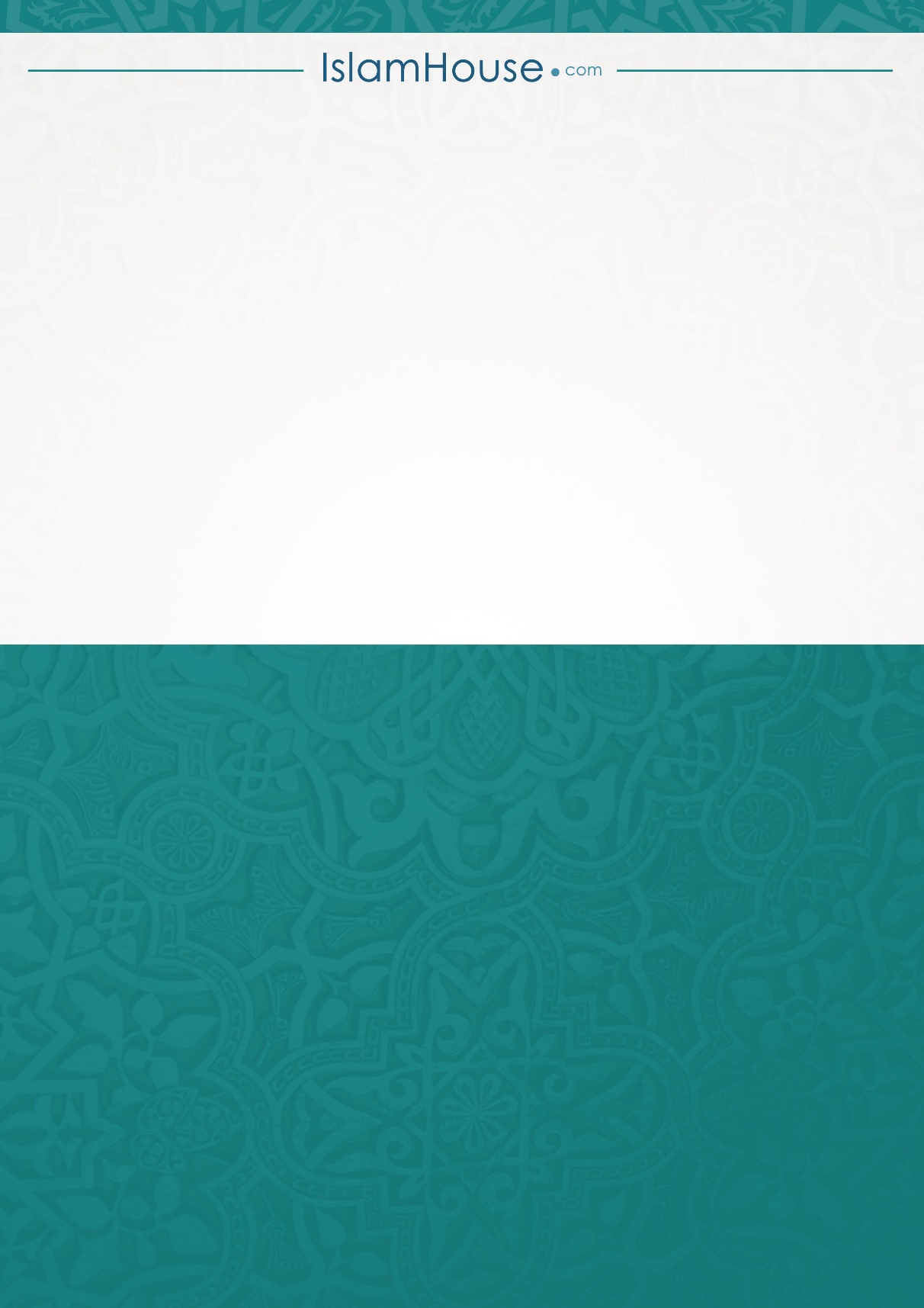 